CONVOCATORIA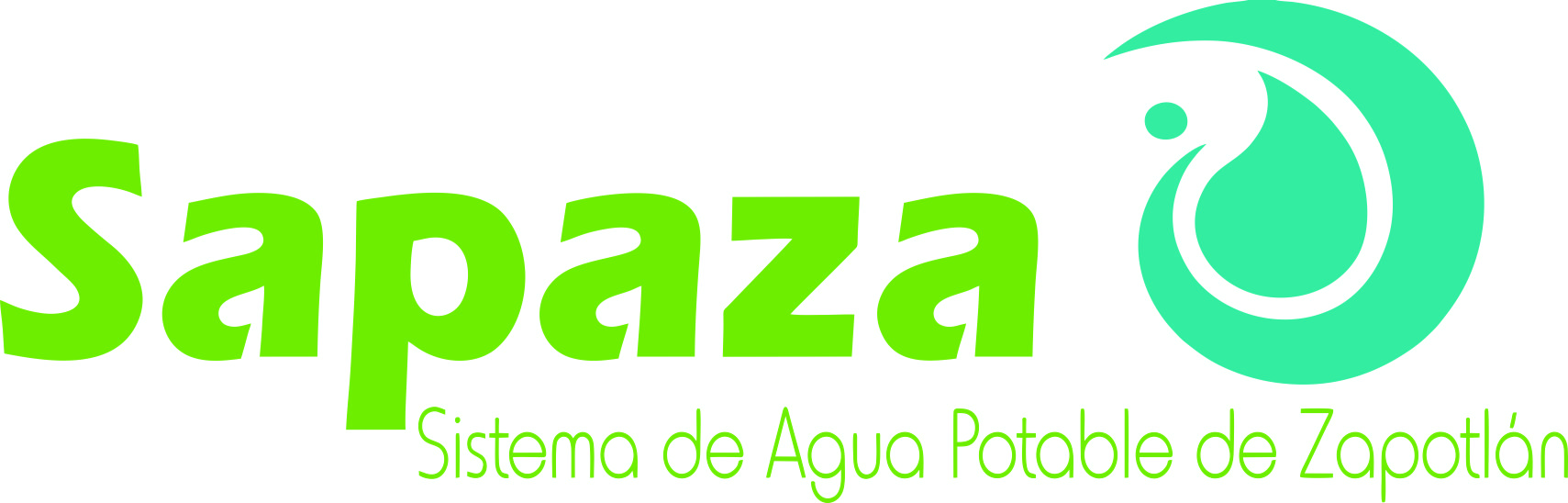 SISTEMA DE AGUA POTABLE DE ZAPOTLÁNLICITACIÓN PÚBLICA LOCAL 01/2019“Adquisición de tubería para conexión de línea del pozo Primavera al pozo 17 y material para almacén”De conformidad con lo previsto en los Artículos 134 de la Constitución Política de los Estados Unidos Mexicanos y lo previsto en los Artículos 1, numeral 2 y 4, Articulo 23, Articulo 47 numeral 1, Artículo 55 numeral 1, inciso III, Artículo 56, Articulo 59 numeral 1, incisos I, II, III, IV, V, VI, VII, VIII, IX, X, XII, XIII, XIV, XVC de la Ley de Compras Gubernamentales, Enajenación y Contratación de Servicios del Estado de Jalisco y sus Municipios. Convoca a los proveedores interesados a participar en la Licitación Pública Local 01/2019 de conformidad con lo siguiente:Las áreas responsables de esta licitación serán: el DEPARTAMENTO DE COMPRAS y AGUA POTABLE, teléfono (341) 4122983 y 4124330 del Sistema de Agua potable de Zapotlán.La presente Convocatoria y las Bases de la Licitación se encuentran disponibles en la página de internet: www.sapaza.gob.mxLos ofertantes deberán cumplir con los requisitos establecidos en la Ley de Compras Gubernamentales, Enajenación y Contratación de Servicios del estado de Jalisco y sus Municipios.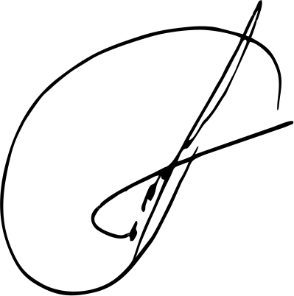 CIUDAD GUZMAN JALISCO A 7 DE FEBRERO  DE 2019.LIC. ARTURO LUIS JUAN MORALES SUBDIRECTOR ADMINISTRATIVO SAPAZACALENDARIOCALENDARIOEVENTOFECHAFECHA DE PUBLICACION DE BASESJueves 7 de Febrero de 2019FECHA Y HORA LIMITE DE ENTREGA O ENVIO DE CUESTIONARIO DE ACLARACIONESMartes 12 de Febrero de 2019 hasta las 12:00 hrs.FECHA Y HORA DE LA JUNTA DE ACLARACIONESJueves 14 de Febrero de 2019 a las 10:00 hrs.FECHA Y HORA LIMITE PARA ENTREGA DE PROPUESTASMartes 19 de Febrero de 2019 hasta las 12:00 hrs.APERTURA DE PROPUESTASMartes 19 de Febrero de 2019 a las 12:00 hrs.RESOLUCION Y EMISION DE FALLOViernes 22 de Febrero de 2019 a las 12:00 hrs.CANTIDADUNIDAD DE MEDIDADESCRIPCIÓN402METROPVC HIDRAULICO TUBO 10 RD-263PIEZAPVC S.I. CODO 90° 103PIEZAPVC S.I. CODO 45° 102PIEZAPVC HIDRAULICO RED 10 x 84PIEZAPVC BRIDA ROSCADA 10” 250 MM2PIEZAPVC HIDRAULICO RED 10 x 82PIEZAPVC S.I. COPLE 104PIEZABRIDA UNIVERSAL 8” SI1PIEZAPVC S.I. CODO 220° 101PIEZACODO 22° 10”15 TRAMOSTUBERIA PVC HIDRAULICO 3” RD 2615TRAMOSTUBERIA PVC HIDRAULICO 4” RD 2615 TRAMOSTUBERIA PVC HIDRAULICO 6” RD 2610TRAMOSTUBERIA PVC HIDRAULICO 8” RD2615TRAMOSTUBERIA PVC SANITARIA 6”15TRAMOSTUBERIA PVC SANITARIA 8”10TRAMOSTUBERIA PVC SANITARIA 10”